№ 6.18.1-01/031122-5 от 03.11.2022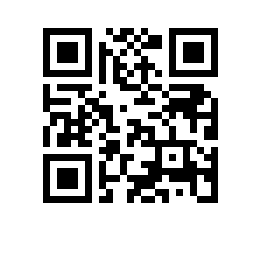 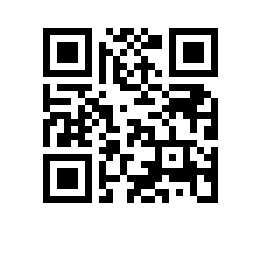 О создании совета по издательской деятельности Национального исследовательского университета «Высшая школа экономики»ПРИКАЗЫВАЮ:Создать совет по издательской деятельности Национального исследовательского университета «Высшая школа экономики» в составе согласно приложению 1.Утвердить Положение о совете по издательской деятельности Национального исследовательского университета «Высшая школа экономики» (приложение 2). Внести в Регламент создания и мониторинга деятельности средств массовой информации, учреждаемых Национальным исследовательским университетом «Высшая школа экономики» или с его участием, утвержденный приказом НИУ ВШЭ от 10.08.2017 № 6.18.1-01/1008-08, изменения, заменив в тексте приложения 2 «Примерный устав (положение) редакции средства массовой информации Национального исследовательского университета «Высшая школа экономики» слова «Совет Издательского дома» словами «совет по издательской деятельности» в соответствующих падежах.Ректор 							 	                  Н.Ю. АнисимовПриложение 1УТВЕРЖДЕНприказом НИУ ВШЭот ___________№ ______________СОСТАВ совета по издательской деятельности  Национального исследовательского университета «Высшая школа экономики»Радаев В.В., первый проректор (председатель);Автономов В.С., профессор департамента теоретической экономики факультета экономических наук, ординарный профессор, заслуженный профессор Высшей школы экономики; Гохберг Л.М., первый проректор;Иванова Е.А., директор Издательского дома НИУ ВШЭ;Каган М.Ю., заместитель руководителя департамента электронной инженерии Московского института электроники и математики им. А.Н. Тихонова, ординарный профессор;Карабекян Д.С., директор по академическому развитию;Коваленко А.В., руководитель центра нормативно-правового обеспечения Дирекции по правовым вопросам;Павлов А.В., руководитель проекта Издательского дома НИУ ВШЭ;Пенская Е.Н., научный руководитель Проектной лаборатории по изучению творчества Юрия Любимова и режиссерского театра XX-XXI вв. факультета гуманитарных наук, ординарный профессор;Тиморин В.А., профессор базовой кафедры Математического института  им. В.А. Стеклова РАН факультета математики, заслуженный профессор Высшей школы экономики;Юдкевич М.М., директор Института институциональных исследований, заслуженный профессор Высшей школы экономики;Рожков М.А., заместитель первого проректора (ответственный секретарь).Приложение 2УТВЕРЖДЕНОприказом НИУ ВШЭот ___________№ ______________положение о совете по издательской деятельности  Национального исследовательского университета «Высшая школа экономики»1. ОБЩИЕ ПОЛОЖЕНИЯ1.1.	Положение о совете по издательской деятельности Национального исследовательского университета «Высшая школа экономики» (далее соответственно – Положение, Совет, НИУ ВШЭ) определяет задачи и компетенцию Совета, порядок его формирования и деятельности.1.2.	В своей деятельности Совет руководствуется законодательством Российской Федерации, уставом НИУ ВШЭ и локальными нормативными актами НИУ ВШЭ, а также Положением.1.3.	Положение и вносимые в него изменения утверждаются приказом ректора НИУ ВШЭ.2. ОСНОВНЫЕ ЗАДАЧИ И КОМПЕТЕНЦИЯ СОВЕТА2.1.	Основными задачами Совета являются:2.1.1.	выработка и обеспечение реализации политики НИУ ВШЭ в сфере издательской деятельности;2.1.2. обеспечение общей координации и эффективного взаимодействия между структурными подразделениями НИУ ВШЭ, осуществляющими издание и продвижение произведений в печатной, электронной и иных формах за счет централизованных средств НИУ ВШЭ на издательскую деятельность;2.1.3. содействие продвижению результатов научной деятельности работников НИУ ВШЭ в российском и мировом научном и образовательном сообществах;2.1.4. обеспечение положительного имиджа НИУ ВШЭ в сфере издания научной и учебной книжной продукции и периодических изданий;2.1.5.	содействие эффективному расходованию средств НИУ ВШЭ на издательскую деятельность.2.2.	К компетенции Совета относятся:2.2.1.	формирование предложений ректору НИУ ВШЭ по совершенствованию порядка осуществления издательской деятельности в НИУ ВШЭ, а также продвижения и популяризации книжной продукции и периодических изданий НИУ ВШЭ;2.2.2. утверждение общей концепции издания печатной продукции НИУ ВШЭ, включая определение внешнего вида, полиграфического исполнения, ценовой, тиражной и гонорарной политики;2.2.3. определение общих условий издания произведений, осуществляемого за счет централизованных средств НИУ ВШЭ на издательскую деятельность, включая их рецензирование, получение прав и перевод; 2.2.4. утверждение ежегодных планов выпуска книжной продукции, издаваемой Издательским домом НИУ ВШЭ за счет централизованных средств НИУ ВШЭ на издательскую деятельность;2.2.5. установление порядка экспертизы заявок на публикацию произведений, издаваемых Издательским домом НИУ ВШЭ за счет централизованных средств НИУ ВШЭ на издательскую деятельность;2.2.6. принятие решений об открытии серий книг, издаваемых Издательским домом НИУ ВШЭ за счет централизованных средств НИУ ВШЭ на издательскую деятельность, утверждение ежегодных планов издания в рамках каждой серии;2.2.7. утверждение основных условий тематических конкурсов и проектов Издательского дома НИУ ВШЭ, реализуемых с привлечением средств центрального бюджета НИУ ВШЭ, рассмотрение результатов их проведения; 2.2.8. рассмотрение ежегодных отчетов о результатах деятельности Издательского дома НИУ ВШЭ;2.2.9. рассмотрение иных вопросов текущей деятельности Издательского дома НИУ ВШЭ в соответствии с локальными нормативными актами НИУ ВШЭ, решениями ученого совета и ректора НИУ ВШЭ;2.2.10. согласование издания произведений и тематических серий книг, издаваемых за счет собственных средств подразделений НИУ ВШЭ, с учетом необходимости обеспечения положительного имиджа НИУ ВШЭ в сфере издания научной и учебной книжной продукции;2.2.11. рассмотрение документов и формирование заключений для  ученого совета НИУ ВШЭ о целесообразности создания средств массовой информации - научных журналов НИУ ВШЭ, издаваемых в печатной и (или) электронной формах (далее - научные журналы НИУ ВШЭ), а также вхождения НИУ ВШЭ в состав их соучредителей;2.2.12. установление основных показателей деятельности научных журналов НИУ ВШЭ, издаваемых полностью или частично за счет централизованных средств НИУ ВШЭ на издательскую деятельность, их допустимых и (или) индикативных значений, включая периодичность выпуска номеров, размер тиража, количество статей и объем номера, удельные доли статей различных категорий авторов и иное;2.2.13. проведение ежегодного мониторинга деятельности научных журналов НИУ ВШЭ с целью оценки эффективности их работы и соответствия деятельности целям и задачам создания журналов, рассмотрение содержательных и финансовых отчетов редакций журналов о результатах своей деятельности по итогам календарного (финансового) года;2.2.14. утверждение программ развития научных журналов НИУ ВШЭ;2.2.15. утверждение по итогам мониторинга размеров финансирования издательской деятельности научных журналов НИУ ВШЭ на очередной финансовый год, а также размеров финансирования их программ развития;2.2.16. утверждение основных условий и порядка реализации проектов НИУ ВШЭ с участием научных журналов НИУ ВШЭ, в том числе по поддержке авторов статей, проведение мониторинга результатов их реализации;2.2.17. содействие продвижению научных журналов в российском и международном научном и издательском сообществах, а также обмену опытом между научными журналами НИУ ВШЭ по порядку ведения издательской деятельности, обеспечению высоких наукометрических показателей, вхождению в международные реферативные базы данных и системы цитирования;2.2.18. установление иных организационных и финансовых мер поддержки научных журналов НИУ ВШЭ, реализуемых, в том числе, за счет централизованных средств НИУ ВШЭ на издательскую деятельность;2.2.19. принятие при необходимости решений о прекращении или приостановлении деятельности научных журналов НИУ ВШЭ, выходе НИУ ВШЭ из состава их соучредителей;2.2.20. принятие решений в отношении издательской деятельности иных средств массовой информации НИУ ВШЭ в порядке, установленном локальными нормативными актами НИУ ВШЭ;2.2.21. установление основных издательских параметров выпуска серий препринтов, издание которых поддержано комиссией по организации научных исследований ученого совета НИУ ВШЭ, включая формат, язык, объем, тираж, периодичность выпуска, порядок распространения и иное;2.2.22. рассмотрение вопросов использования средств индивидуализации НИУ ВШЭ (наименования, логотипа) при издании произведений работников НИУ ВШЭ во внешних издательствах;2.2.23.	рассмотрение проектов локальных нормативных актов НИУ ВШЭ, затрагивающих вопросы издательской деятельности и деятельности научных журналов НИУ ВШЭ;2.2.24.	рассмотрение иных вопросов в рамках основных задач в соответствии с локальными нормативными актами НИУ ВШЭ, решениями ученого совета и ректора НИУ ВШЭ.3. ФОРМИРОВАНИЕ И ПОРЯДОК ДЕЯТЕЛЬНОСТИ СОВЕТА	 Состав Совета и изменения в состав утверждаются приказом ректора НИУ ВШЭ по представлению председателя Совета.Деятельность Совета может быть прекращена приказом ректора НИУ ВШЭ. Председателем Совета является уполномоченное ректором должностное лицо НИУ ВШЭ, координирующее издательскую деятельность НИУ ВШЭ, включая деятельность средств массовой информации НИУ ВШЭ, в установленном в НИУ ВШЭ порядке. В состав Совета по должности входят директор и главный редактор Издательского дома НИУ ВШЭ. Члены Совета осуществляют свою деятельность на безвозмездной основе.Совет собирается по мере необходимости, решение о созыве и повестке дня заседаний Совета принимаются председателем Совета.Заседания Совета, включая формирование проекта повестки дня и состава приглашенных лиц, контроль подготовки, комплектности и при необходимости организацию экспертизы рассматриваемых Советом в соответствии с пунктом 2.2. Положения документов, подготовку протоколов заседаний Совета и выписок из протоколов, их своевременное направление членам Совета и доведение до исполнителей, организует ответственный секретарь Совета. Протоколы заседаний Совета оформляются в системе электронного документооборота. Очные заседания Совета могут проводиться в дистанционном формате (далее – дистанционное заседание), в том числе с учетом необходимости соблюдения санитарно-эпидемиологических требований. При проведении дистанционного заседания члены Совета участвуют в нем с использованием онлайн-платформ видео-конференц-связи.По решению председателя Совета ответственный секретарь Совета может организовать электронное голосование членов Совета по вопросам повестки дня заседания по корпоративной электронной почте.Ответственный секретарь Совета направляет членам совета необходимые материалы и предлагаемый проект решения с указанием сроков голосования по корпоративной электронной почте. Решения Совета принимаются простым большинством голосов присутствующих на заседании членов Совета и оформляются протоколом. Голос председателя Совета при равенстве голосов является решающим.Протоколы заседаний Совета являются документами постоянного срока хранения. Сохранность протоколов заседаний Совета и документов к ним в течение пятилетнего срока оперативного хранения обеспечивает ответственный секретарь Совета. По истечении срока оперативного хранения протоколы заседаний Совета и прилагаемые к ним документы передаются на архивное хранение в Управление делами НИУ ВШЭ в установленном в НИУ ВШЭ порядке.